Carers Count...                               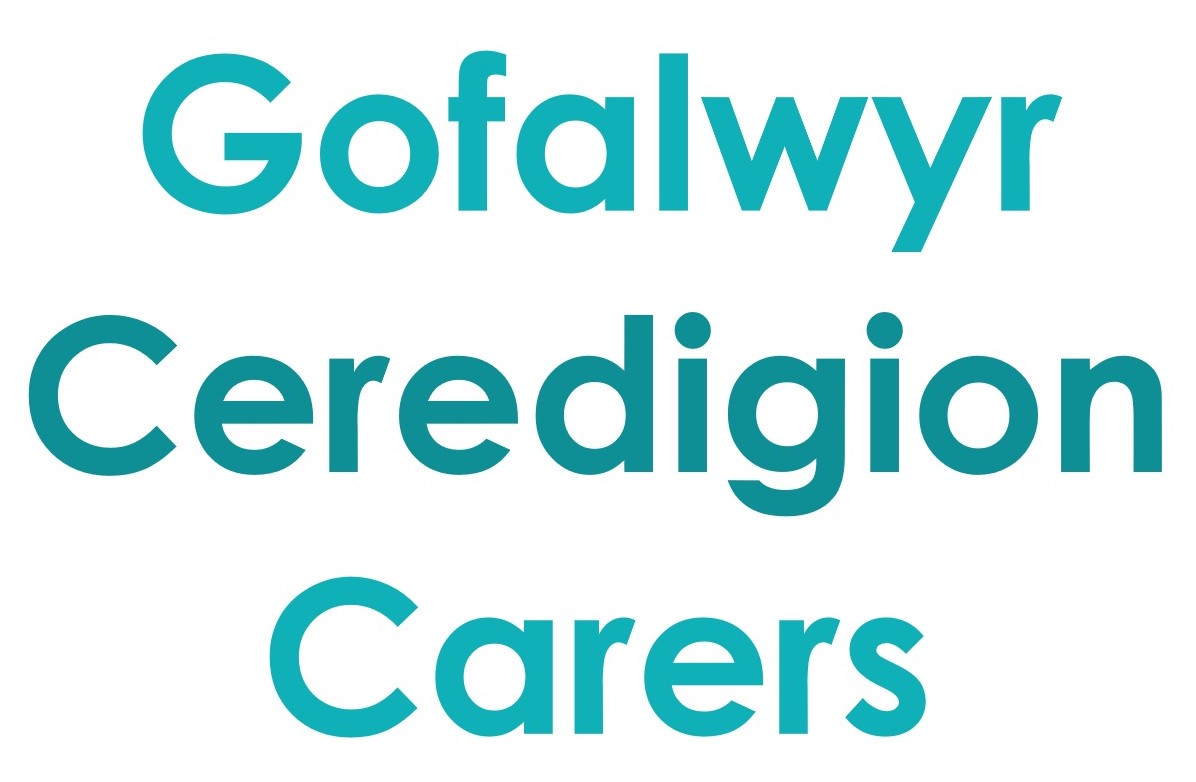                       Count me in!Do you look after a relative or friend?If you provide support to someone who is ill, has a disability, learning disability, mental health or substance misuse problem and that person cannot manage without your help, then you are a CARER.Carers can be relatives, Parents, young people, friends or neighbours.Credu is part of a group of organisations (Gofalwyr Ceredigion Carers) committed to providing information, advice and replacement care to Carers across Ceredigion.Joining Gofalwyr Ceredigion Carers is FREE and you can sign up for news & information or direct support including respite. You can sign up by completing this form, calling 03330 143377 or email ceredigion@credu.cymruYou can also find out more by visiting our website www.gofalwyrceredigioncarers.cymru, by liking our Facebook page ‘Gofalwyr Ceredigion Carers’ or by following our Twitter account @GofalwyrCFirst Name…………………………………………..………Surname………………………………………………………….………….Date of Birth……………………………. Phone Number(s)………………………………………………………………………….Address……………………………………………………………………………………………………………………………………………………………………………………………………………………………………………. Postcode………………………………...……..E-mail: ………………………………………………………..…………………………………………………………………………………..Where did you see this form?...............................................................................................................Brief description of your caring role ………………………………………………………………………………………………..…………………………………………………………………………………………………………………………………………..……………………………………………………………………………………………………………………………………………………………………..YES! I would like 	Someone to call me about supporting me To receive news and information		 In the post	By email Signed ………………………………………………………………………………………….	Date…………………………. Return to: 	FREEPOST CREDU 	(no stamp or other details needed)Credu takes your privacy seriously and we will use your personal information to enable us to support you and monitor the difference we make. Your personal information may be shared with your Local Authority (council) and NHS as a ‘public task’.We may suggest other organisations and services that could support you, but will only pass on your information to these with your permission, unless someone may be at risk.For further information about how we process personal data, your data protection rights or to complain about how we handle your information please visit www.credu.cymru/privacy or contact Laura Hammond at laura@credu.cymru or 03330 143377.Registered Charity Number 1103712, Company Reg. No. 4779458 Registered in Wales. Credu is a Network Partner of Carers TrustEQUALITY MONITORINGWould you mind if we record Equality Monitoring Information?   		         PREFER NOT TO COMPLETEHow would you describe ETHNIC BACKGROUND?How would you describe ETHNIC BACKGROUND?How would you describe ETHNIC BACKGROUND?Prefer Not to SayPrefer Not to SayWhiteWhiteWhiteEnglish/Scottish/Welsh/Northern Irish/UKIrishGypsy or Irish TravellerAny other white BackgroundMixed ethnic BackgroundMixed ethnic BackgroundAsian/Asian UKAsian/Asian UKAsian/Asian UKIndianIndianPakistaniPakistaniBangladeshiBangladeshiChineseChineseAny other Asian backgroundAny other Asian backgroundBlack / African / Caribbean / Black UKBlack / African / Caribbean / Black UKBlack / African / Caribbean / Black UKAfricanAfricanCaribbeanCaribbeanAny other Black / African / CaribbeanAny other Black / African / CaribbeanOther ethnic groupOther ethnic groupOther ethnic groupArabArabOtherOtherWould Carer describe themselves as Disabled?                                                   Prefer Not to Say / YES / NOWould Carer describe themselves as Disabled?                                                   Prefer Not to Say / YES / NOWould Carer describe themselves as Disabled?                                                   Prefer Not to Say / YES / NORELIGION OR BELIEFRELIGION OR BELIEFRELIGION OR BELIEFPrefer Not to SayPrefer Not to SayNo ReligionNo ReligionChristianChristianBuddhistBuddhistHinduHinduJewishJewishMuslimMuslimSikhSikhOther religionOther religionSEXUAL ORIENTATIONSEXUAL ORIENTATIONSEXUAL ORIENTATIONPrefer Not to SayPrefer Not to SayHeterosexualHeterosexualLesbian, gay men or bisexualLesbian, gay men or bisexual